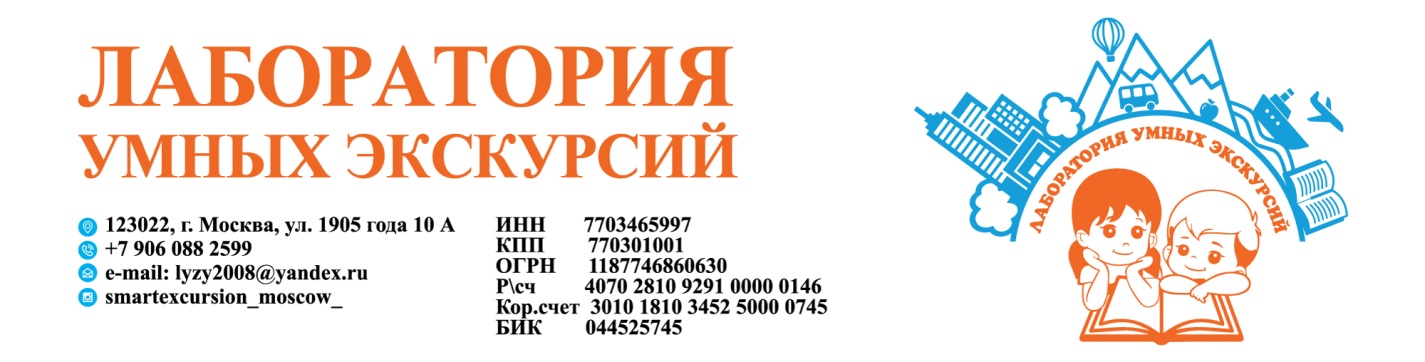 "Казань праздничная" 1-й день 22-00 Сбор группы  на Казанском вокзале.22-50 Отправление  2-х этажным фирменным поездом  Москва - Казань купейным вагоном.10-48 Прибытие в Казань. Начало транспортно- экскурсионного обслуживания.11-00-17-00  Большая обзорная экскурсия с гидом по Казани с посещением основных достопримечательностей города, Мусульманской Мечети, Казанского Кремля, Дегустация татарских лакомств, Чаепитие.Большая обзорная экскурсия включает поездку по исторической части города и центральным улицам (К.Маркса, Толстого, Горького). Вашему взору предстанет Театр оперы и балета им. Мусы Джалиля, Казанский федеральный университет, Казанская Ратуша, озеро Кабан, Петропавловский собор и множество других красивых достопримечательностей. Вы увидите Богородицкий мужской монастырь – место обретения и нахождения иконы Казанской Божьей Матери, прогуляетесь по Старо-татарской слободе, где располагается старейшая каменная мечеть Казани - мечеть Марджани. Пешеходная часть экскурсии включает часовую прогулку в сопровождении экскурсовода по жемчужине Казани - Казанскому Кремлю, с посещением мечети Кул-Шариф и Благовещенского собора. Здесь же вашему взору предстанет знаменитая падающая башня Сююмбике.  13-00 Обед в кафе города  на маршруте с традиционными татарскими блюдами.17-00  Размещение в гостинице 3 *** в 2-3- местных номерах с удобствами ( 3-х местные номера 3-я кровать -евро-раскладушка).18-30-21-00  Экскурсия "Гостеприимный дом Бая". Ужин с традиционными татарскими блюдами.Авторская интерактивная программа «Гостеприимный дом Бая» на сегодня является уникальной в своем роде на туристическом рынке Казани.Всех гостей Казани непременно приглашаем в гости, в главный дом татарского села - дом Бая. Состоятельные хозяева дома - Эбика и Бабай раскроют множество секретов из уклада жизни, обычаев и традиций татарского народа.Гости разделяются на 2 группы и располагаются за столами в мужской и женской половинах дома. За столом, за сытным обедом или ужином из национальных блюд (суп Токмач, Чак-чак, Перемяч, Треугольник, Кыстыбый, Кош теле, Коймак) дорогим гостям Эбика и Бабай расскажут о любимых блюдах татарского народа через сказания и легенды.Увлекательные рассказ в музыкальном сопровождении раскроет интересные элементы национальных праздников летнего и зимнего солнцестояния - Навруз, Нардуган, Сабантуй и других праздников.Самым сокровенным и интересным в завершении вечера станет знакомство через игру актеров с национальными традициями и обычаями татарского народа. Вас ждут знакомства с понятиями Су юлы, Аулок Ой, Никах, Бэби Туе, а также интересные застольные игры.21-00 Свободное время.2-й день 09-00 Завтрак в ресторане гостиницы. 10-00 -11-30 Музей Константина Васильева. Уникальный художник ХХ века.Этот музей посвящен творчеству художника Константина Васильева, известному своими работами на исторические и мифологические сюжеты. Благодаря творчеству художника ожили герои древнерусских былин и сказаний. В музее собрано 90% наследия автора. Здесь есть полотна, посвященные периоду абстракции, пейзажи, портреты, а также большой цикл работ, посвященный Великой Отечественной войне, выполненный в присущей автору «эпической» манере.11-30 Выезд   на остров Свияжск.13-00 -14-30 Татар Авылы. Посещение традиционной татарской деревни с мастер-классом.Этнографическая татарская деревня «Татар авылы» — это музей под открытым небом, расположенный в деревне Исаково, недалеко от Свияжска, в 50 километрах от Казани. В этом уникальном комплексе, открытом в 2009-м году, воссозданы быт и жизнь старинной татарской деревни. Идея создания подобного живого интерактивного музея, где сохранялись бы настоящие татарские традиции, пришла в голову Минедамиру Камальтдинову, бывшему директору школы, который как-то оказался в подобном месте, посещая Республику Марий Эл.15-00-17-30  Свияжск. Обзорная экскурсия по острову. Тайны и загадки острова Свияжск. Приглашаем вас отправиться в увлекательное путешествие по острову. Экскурсия проходит по территории музея-заповедника.15-45 Обед на маршруте.16-00-17-30 Программа "Веселый Торжок". Интерактивная программа "Стрелецкие забавы". Кулинарный мастер-класс по татарским оладушкам, разжигаем самовар, пьем чай на травах.17-45 Отправление из Свияжска.19-00 Возвращение в Казань. Ужин в ресторане гостиницы с традиционными татарскими блюдами.  20-00 Свободное время.3-й день 09-30 Завтрак в гостинице. 10-30 Выезд из гостиницы с вещами.  Отправление в Иннаполис (42 км.).11-30-13-30 Экскурсия в Иннаполисе. Почему Иннополис заслуженно носит титул Силиконовой долины России? Вы узнаете и увидите, где учатся, где работают и как живут в Иннополисе. Понаблюдаете за студентами университета, заглянете в инновационный Технопарк, пройдете по футуристичным кварталам и даже посидите на диване интроверта.13-30 Обед на маршруте.15-00-17-00 Возвращение в Казань. Свободное время.17-00-18-00 Трансфер на вокзал.18-11 Отправление в Москву 2-х этажным поездом купейным вагоном.06-30 Прибытие в Москву на Казанский вокзал.До новых встреч, Друзья!